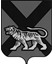 ТЕРРИТОРИАЛЬНАЯ ИЗБИРАТЕЛЬНАЯ КОМИССИЯ ПАРТИЗАНСКОГО РАЙОНАРЕШЕНИЕ с. Владимиро-АлександровскоеО назначении  Алексея Викторовича Савостьянова членом участковой комиссии избирательного участка № 2301  с правом решающего голосаиз резерва составов участковых комиссий Приморского краяРассмотрев кандидатуры, зачисленные  в резерв  составов участковых комиссий Приморского края  избирательного участка № 2301,   в соответствии со статьями 17, 31 Избирательного кодекса Приморского края  территориальная избирательная комиссия Партизанского района РЕШИЛА: 1.Назначить членом  участковой комиссии избирательного  участка                                             № 2301  с правом решающего голоса взамен выбывшего2. Направить настоящее решение в участковую комиссию  избирательного  участка  № 2301, А.В. Савостьянову.Секретарь комиссии                                                               Т.И.Мамонова 09.06.2016                        № 21/7   СавостьяноваАлексея Викторовича 24.09.1981 года рождения; учитель, МКОУ  СОШ с. Молчановка; кандидатура предложена   собранием избирателей по месту работы.Председатель комиссии                                                       Ж.А. Запорощенко    